SREDA, 18. 3. 2020SLO 8 (skupina Ahačič)Mislim, da nam je pouk na daljavo stekel. Velika pohvala vsem, ki ste v ponedeljek  pravočasno oddali nalogo. Večinoma ste se res potrudili in ponosna sem na vas! Bravo!Marko in Matjaž, čakam še vajina sestavka!Pošiljam navodila za današnje delo. Sreda je in s slovenščino bi začeli že ob 7.30 …Nasvet strokovnjakaNajprej preveri rešitve včerajšnjega dela: 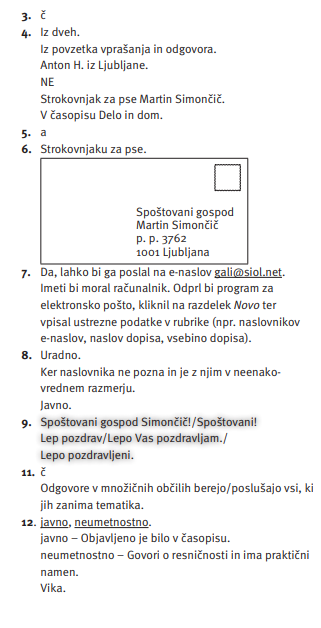 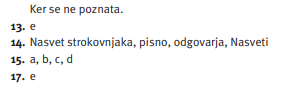 Danes boš rešil(a) še nekaj nalog iz tega poglavja:DZ str. 34-37/18,19,20, 22-26 in 28-31DZ str. 36/27 (naredi le 1., 2., 3., 7. primer)DZ str. 37/32 (pobarvaj le glavne stavke in obkroži veznike)Rešitve dobiš jutri. Veselo na delo!